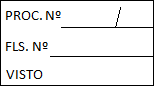 ANEXO VIIMINUTA DE DECLARAÇÃO DE CIÊNCIA(EM PAPEL TIMBRADO DA SOCIEDADE EMPRESÁRIA OU COM CARIMBO)DECLARAÇÃOO(A)___________________________________________________________ declara(nome da empresa participante)que recebeu todos os documentos e tomou conhecimento de todas as informações necessárias à sua participação, além das condições legais para o cumprimento das obrigações do Pregão Presencial n.º 021/2023–PMA.Declara ainda estar ciente da obrigatoriedade de apresentar registro no Corpo de Bombeiros Militar do Estado do Rio de Janeiro, conforme preconiza legislação estadual em vigor (Art. 63 - Resolução SEDEC nº 31/2013 e Nota Técnica nº 1-01:2019), no prazo máximo de 10(dez) dias uteis.Em,_____ de ________________ de 2023._____________________________________________(Assinatura do responsável e carimbo)